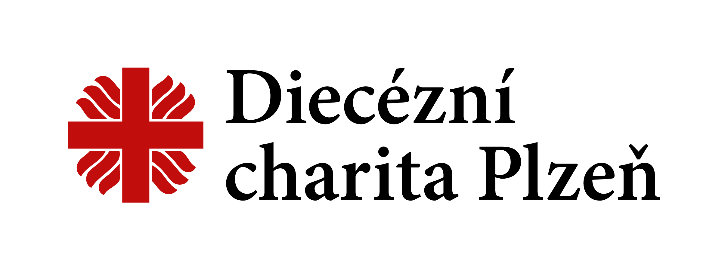 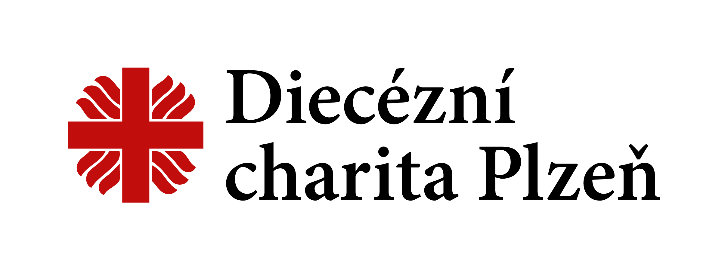 Diecézní charita Plzeň - Charitní pečovatelská služba Blovice, Spálené PoříčíHledáme do našeho týmu: kolegu na rozvoz obědů na DPPVýpis z rejstříku trestů Řidičský průkaz sk. BSchopnost práce v týmu, spolehlivostDobré mzdové ohodnoceníNástup možný ihned - rádi vás zaučímeKontakt: Tereza Landová, zástupce vedoucí pečovatelské služby Blovice, Spálené Poříčí, tel. 731433002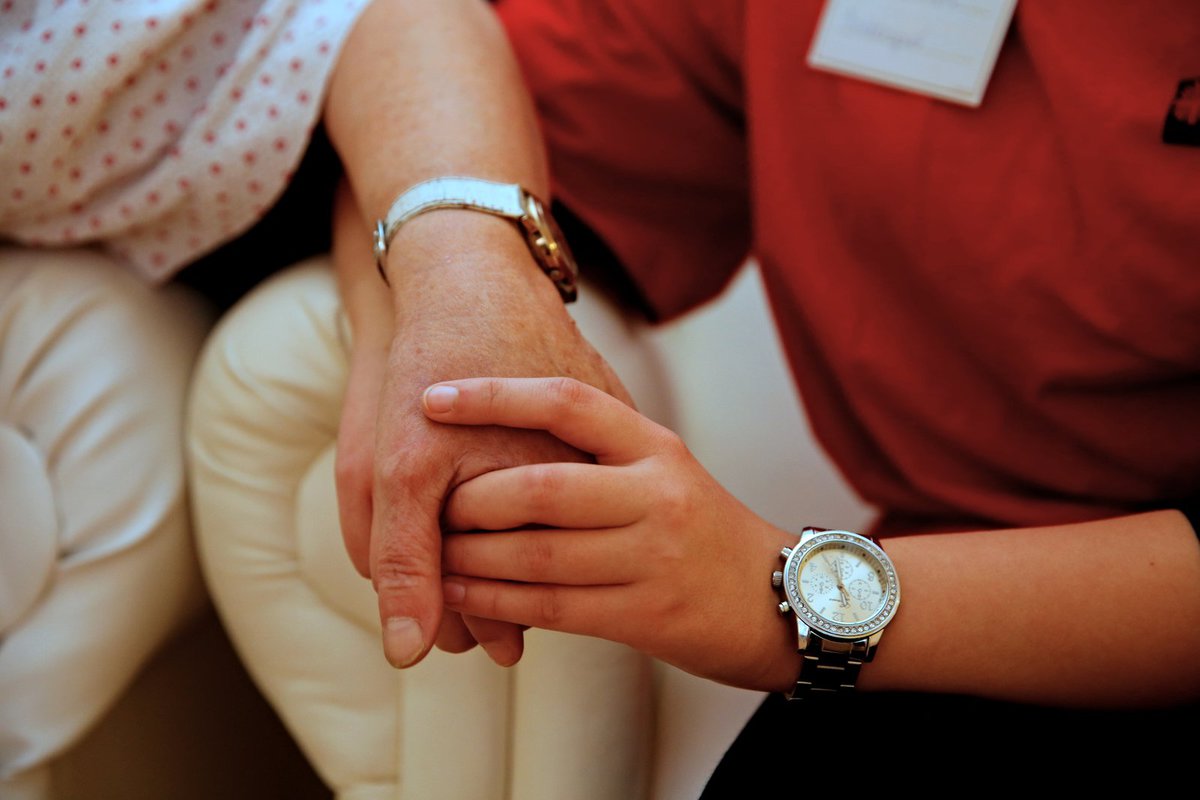 